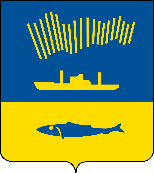 АДМИНИСТРАЦИЯ ГОРОДА МУРМАНСКАП О С Т А Н О В Л Е Н И Е                                                                                                         № В соответствии со статьей 179 Бюджетного кодекса Российской Федерации, Федеральным законом от 06.10.2003 № 131-ФЗ «Об общих принципах организации местного самоуправления в Российской Федерации», Уставом муниципального образования город Мурманск, решением Совета депутатов города Мурманска от 13.12.2018 № 52-907 «О бюджете муниципального образования город Мурманск на 2019 год и на плановый период 2020 и 2021 годов», постановлением администрации города Мурманска от 21.08.2013 № 2143 «Об утверждении Порядка разработки, реализации и оценки эффективности муниципальных программ города Мурманска», распоряжением администрации города Мурманска от 09.11.2017 № 79-р                   «Об утверждении перечня муниципальных программ города Мурманска                   на 2018-2024 годы», постановлением Правительства Мурманской области           от 01.04.2019 № 153-ПП «Об утверждении региональной адресной программы «Переселение граждан из аварийного жилищного фонда в Мурманской области» на 2019-2025 годы», в целях повышения эффективности и результативности расходования бюджетных средств п о с т а н о в л я ю: 1. Внести следующие изменения в приложение к постановлению администрации города Мурманска от 13.11.2017 № 3610 «Об утверждении муниципальной программы города Мурманска «Управление имуществом и жилищная политика» на 2018-2024 годы» (в ред. постановлений 
от 20.03.2018 № 711, от 31.05.2018 № 1599, от 01.10.2018 № 3355, от 06.12.2018 № 4211, от 20.12.2018 № 4444, от 04.04.2019 № 1238):1.1. В паспорте муниципальной программы:1.1.1. В строке «Перечень подпрограмм и АВЦП» слова «Переселение граждан из многоквартирных домов, признанных аварийными до 01.01.2014» на 2018-2020 годы» заменить словами «Переселение граждан из многоквартирных домов, признанных аварийными до 01.01.2017».1.1.2. Строки «Финансовое обеспечение программы» и «Ожидаемые конечные результаты реализации программы» паспорта муниципальной программы изложить в следующей редакции:1.2. В разделе I муниципальной программы:1.2.1. В названии раздела I слова «Переселение граждан из многоквартирных домов, признанных аварийными до 01.01.2014»                       на 2018-2020 годы» заменить словами «Переселение граждан из многоквартирных домов, признанных аварийными до 01.01.2017».1.2.2. Раздел I изложить в новой редакции согласно приложения № 1             к настоящему постановлению.1.3. В раздел II Подпрограмма «Обеспечение благоустроенным жильем жителей города Мурманска, проживающих в многоквартирных домах пониженной капитальности, имеющих не все виды благоустройства»                         на 2018-2024 годы внести следующие изменения:1.3.1. Строки «Финансовое обеспечение подпрограммы» и «Ожидаемые конечные результаты реализации подпрограммы» паспорта подпрограммы изложить в следующей редакции:1.3.2. Таблицу пункта 2 подпрограммы «Основные цели и задачи подпрограммы, целевые показатели (индикаторы) реализации подпрограммы» изложить в следующей редакции:1.3.3. Таблицу пункта 4 подпрограммы «Обоснование ресурсного обеспечения подпрограммы» изложить в следующей редакции:1.3.4. В пункте 5 подпрограммы «Механизм реализации подпрограммы»:- в 8 абзаце цифры «282» заменить цифрами «147»;- в 11, 12 абзацах заменить дату «01.03.2019» на дату «01.05.2019».1.3.5. В пункте 6 подпрограммы «Оценка эффективности подпрограммы, рисков ее реализации»:- в абзаце 1 цифры «7 824» заменить цифрами «4 262», цифры «282» заменить цифрами «147», цифры «3 432» заменить цифрами «1 860», цифры «121 657,9» заменить цифрами «68 389,2».1.3.6. Перечень основных мероприятий подпрограммы                                               в приложении № 1 к подпрограмме изложить в новой редакции согласно приложения № 2 к настоящему постановлению.1.3.7. Перечень многоквартирных домов, признанных аварийными в установленном порядке по состоянию на 01.03.2019 в приложении № 2 к подпрограмме изложить в новой редакции согласно приложения № 3                               к настоящему постановлению.1.3.8. Перечень многоквартирных домов, имеющих не все виды благоустройства, но не признанных аварийными по состоянию на 01.03.2019 в приложении № 3 к подпрограмме изложить в новой редакции согласно приложения № 4 к настоящему постановлению.1.3.9. Перечень аварийных многоквартирных домов, подлежащих сносу в 2018 - 2024 годах в приложении № 4 к подпрограмме изложить в новой редакции согласно приложения № 5 к настоящему постановлению.2. Отделу информационно-технического обеспечения и защиты информации администрации города Мурманска (Кузьмин А.Н.) разместить настоящее постановление с приложениями на официальном сайте администрации города Мурманска в сети Интернет.3. Редакции газеты «Вечерний Мурманск» (Хабаров В.А.) опубликовать настоящее постановление с приложениями.4. Настоящее постановление вступает в силу со дня официального опубликования и применяется к правоотношениям, возникшим с 01.04.2019.5. Контроль за выполнением настоящего постановления возложить на заместителя главы администрации города Мурманска Синякаева Р.Р.Глава администрации города Мурманска								   А.И. СысоевФинансовое обеспечение программыВсего по муниципальной программе: 12 239 119,1 тыс. руб., в том числе:2018 год – 918 217,6 тыс. руб.; 2019 год – 1 099 451,9 тыс. руб.; 2020 год – 1 004 057,2 тыс. руб.; 2021 год – 928 485,1 тыс. руб.; 2022 год – 1 548 057,0 тыс. руб.; 2023 год – 1 412 311,4 тыс. руб.; 2024 год – 5 328 538,9 тыс. руб. МБ: 4 415 454,8 тыс. руб., из них:2018 год – 612 752,2 тыс. руб.; 2019 год – 581 571,0 тыс. руб.; 2020 год – 572 886,6 тыс. руб.; 2021 год – 614 994,9 тыс. руб.; 2022 год – 620 447,1 тыс. руб.; 2023 год – 589 789,8 тыс. руб.; 2024 год – 838 713,2 тыс. руб. ОБ: 571 218,9 тыс. руб., из них:2018 год – 50 087,3 тыс. руб.; 2019 год – 27 262,7 тыс. руб.; 2020 год – 32 492,6 тыс. руб.; 2021 год – 22 000,8 тыс. руб.; 2022 год – 90 664,0 тыс. руб.; 2023 год – 54 192,9 тыс. руб.; 2024 год – 294 518,6 тыс. руб. ФБ: 3 054 092,0 тыс. руб., из них:2018 год – 24 217,9 тыс. руб.; 2019 год – 260 587,5 тыс. руб.; 2020 год – 166 308,3 тыс. руб.; 2021 год – 56 741,5 тыс. руб.; 2022 год – 584 780,0 тыс. руб.; 2023 год – 513 704,2 тыс. руб.; 2024 год – 1 447 752,6 тыс. руб. ВБ: 4 182 653,4 тыс. руб., из них:2018 год – 231 160,2 тыс. руб.; 2019 год – 230 030,7 тыс. руб.; 2020 год – 232 369,7 тыс. руб.; 2021 год – 234 747,9 тыс. руб.; 2022 год – 252 165,9 тыс. руб.; 2023 год – 254 624,5 тыс. руб.; 2024 год – 2 747 554,5 тыс. руб. Ожидаемые конечные результаты реализации программы1. Количество граждан, переселенных из аварийных многоквартирных домов – 3 935 чел. 2. Количество переселенных граждан, проживающих в многоквартирных домах пониженной капитальности, имеющих не все виды благоустройства – 4 262 чел. к концу 2024 года.3. Доля семей, улучшивших свои жилищные условия, в общем количестве семей, получивших свидетельства в текущем году, – 100 % ежегодно.4. Превышение общей площади жилого помещения, приобретенного на одного человека в семье с использованием средств социальной выплаты, над учетной нормой общей площади жилого помещения по городу Мурманску, – в 1,56 раз ежегодно.5. Доля семей, получивших дополнительные социальные выплаты в связи с рождением ребенка, в общем количестве семей, улучшивших свои жилищные условия в текущем году, – 16,7 %.6. Количество помещений, имеющих в результате действий по изменению категории пустующих нежилых помещений возможность для использования в качестве жилых, – 113 ед. к концу 2024 года.7. Доля объектов, законченных капитальным ремонтом, для использования в качестве жилых от общего числа запланированных на соответствующий год – 100 % ежегодно.8. Количество семей малоимущих граждан, состоящих на учете в качестве нуждающихся в жилых помещениях, предоставляемых по договорам социального найма, улучшивших жилищные условия, – 119 ед. к концу 2024 года.9. Доля объектов муниципального нежилого фонда, вовлеченных в хозяйственный оборот (проданных, переданных в аренду), от числа запланированных – 91 % ежегодно.10. Количество объектов бесхозяйного имущества, принятых в муниципальную собственность, – 700 объектов к концу 2024 года.11. Доля жилых помещений, приобретенных с целью пополнения муниципального специализированного жилищного фонда, от числа запланированных – 94 % ежегодно.12. Доля заключенных муниципальных контрактов по содержанию муниципальных помещений, находящихся в многоквартирных домах, от числа запланированных – 93 % ежегодно.13. Доля административных муниципальных нежилых помещений, зданий, строений, ремонт (без изменения категории) которых осуществлен, от числа запланированных – 100 % ежегодно.14. Доля муниципальных аварийных нежилых зданий, строений, снос которых осуществлен, от числа запланированных – 100 % ежегодно.15. Доля пустующих нежилых отдельно стоящих зданий, в отношении которых проведены мероприятия по обеспечению сохранности, от числа запланированных – 100 % ежегодно.16. Доля сформированных земельных участков от общего числа запланированных – 100 % ежегодно.17. Доля площади земельных участков, по которым выполнена кадастровая съемка, от общей запланированной площади земельных участков – 100 % ежегодно.18. Доля земельных участков, в отношении которых выполнены кадастровые работы по исправлению реестровой ошибки, от общего запланированного на соответствующий год количества земельных участков – 100% ежегодно.19. Доля площади земельных участков, по которым выполнена кадастровая съемка для исправления реестровой ошибки от общей запланированной на соответствующий год площади земельных участков – 100% ежегодноФинансовое обеспечение подпрограммыВсего по подпрограмме: 3 991 567,1 тыс. руб., в том числе:МБ: 1 501 137,1 тыс. руб., из них:2018 год – 189 252,3 тыс. руб.; 2019 год – 195 004,8 тыс. руб.; 2020 год – 196 880,0 тыс. руб.; 2021 год – 230 000,0 тыс. руб.; 2022 год – 230 000,0 тыс. руб.; 2023 год – 230 000,0 тыс. руб.; 2024 год – 230 000,0 тыс. руб. ВБ: 2 490 430,0 тыс. руб., из них:2018 год – 0,0 тыс. руб.; 2019 год – 0,0 тыс. руб.; 2020 год – 0,0 тыс. руб.; 2021 год – 0,0 тыс. руб.; 2022 год – 0,0 тыс. руб.; 2023 год – 0,0 тыс. руб.; 2024 год – 2 490 430,0 тыс. руб.Ожидаемые конечные результаты реализации подпрограммы Количество переселенных граждан, проживающих в многоквартирных домах пониженной капитальности, имеющих не все виды благоустройства, – 4 262 чел. к концу 2024 года№ п/пЦель, задачи, показатели (индикаторы)Ед. 
изм.Значение показателя (индикатора)Значение показателя (индикатора)Значение показателя (индикатора)Значение показателя (индикатора)Значение показателя (индикатора)Значение показателя (индикатора)Значение показателя (индикатора)Значение показателя (индикатора)Значение показателя (индикатора)№ п/пЦель, задачи, показатели (индикаторы)Ед. 
изм.Отчетный годТекущий годГоды реализации подпрограммыГоды реализации подпрограммыГоды реализации подпрограммыГоды реализации подпрограммыГоды реализации подпрограммыГоды реализации подпрограммыГоды реализации подпрограммы№ п/пЦель, задачи, показатели (индикаторы)Ед. 
изм.201620172018201920202021202220232024123456789101112Цель: обеспечение граждан, проживающих в многоквартирных домах пониженной капитальности, благоустроенными жилыми помещениямиЦель: обеспечение граждан, проживающих в многоквартирных домах пониженной капитальности, благоустроенными жилыми помещениямиЦель: обеспечение граждан, проживающих в многоквартирных домах пониженной капитальности, благоустроенными жилыми помещениямиЦель: обеспечение граждан, проживающих в многоквартирных домах пониженной капитальности, благоустроенными жилыми помещениямиЦель: обеспечение граждан, проживающих в многоквартирных домах пониженной капитальности, благоустроенными жилыми помещениямиЦель: обеспечение граждан, проживающих в многоквартирных домах пониженной капитальности, благоустроенными жилыми помещениямиЦель: обеспечение граждан, проживающих в многоквартирных домах пониженной капитальности, благоустроенными жилыми помещениямиЦель: обеспечение граждан, проживающих в многоквартирных домах пониженной капитальности, благоустроенными жилыми помещениямиЦель: обеспечение граждан, проживающих в многоквартирных домах пониженной капитальности, благоустроенными жилыми помещениямиЦель: обеспечение граждан, проживающих в многоквартирных домах пониженной капитальности, благоустроенными жилыми помещениямиЦель: обеспечение граждан, проживающих в многоквартирных домах пониженной капитальности, благоустроенными жилыми помещениямиЦель: обеспечение граждан, проживающих в многоквартирных домах пониженной капитальности, благоустроенными жилыми помещениями1Количество переселенных граждан, проживающих в многоквартирных домах пониженной капитальности, имеющих не все виды благоустройствачел.137188397*1882362502492872655Источники финансированияВсего, тыс. руб.В том числе по годам реализации, тыс. руб.В том числе по годам реализации, тыс. руб.В том числе по годам реализации, тыс. руб.В том числе по годам реализации, тыс. руб.В том числе по годам реализации, тыс. руб.В том числе по годам реализации, тыс. руб.В том числе по годам реализации, тыс. руб.Источники финансированияВсего, тыс. руб.2018 год2019 год2020 год2021 год2022 год2023 год2024 год123456789Всего по подпрограмме:3991567,1189252,3195004,8196880,0230000,0230000,0230000,02720430,0в том числе за счет:в том числе за счет:в том числе за счет:в том числе за счет:в том числе за счет:в том числе за счет:в том числе за счет:в том числе за счет:в том числе за счет:средств бюджета муниципального образования город Мурманск1501137,1189252,3195004,8196880,0230000,0230000,0230000,0230000,0внебюджетных средств2490430,00,00,00,00,00,00,02490430,0в том числе по заказчикам:в том числе по заказчикам:в том числе по заказчикам:в том числе по заказчикам:в том числе по заказчикам:в том числе по заказчикам:в том числе по заказчикам:в том числе по заказчикам:в том числе по заказчикам:комитет имущественных отношений города Мурманска:комитет имущественных отношений города Мурманска:комитет имущественных отношений города Мурманска:комитет имущественных отношений города Мурманска:комитет имущественных отношений города Мурманска:комитет имущественных отношений города Мурманска:комитет имущественных отношений города Мурманска:комитет имущественных отношений города Мурманска:комитет имущественных отношений города Мурманска:средств бюджета муниципального образования город Мурманск1448113,2185847,2187586,0194680,0220000,0220000,0220000,0220000,0внебюджетных средств2172430,00,00,00,00,00,00,02172430,0в том числе инвестиции в основной капитал--------комитет по строительству администрации города Мурманска:комитет по строительству администрации города Мурманска:комитет по строительству администрации города Мурманска:комитет по строительству администрации города Мурманска:комитет по строительству администрации города Мурманска:комитет по строительству администрации города Мурманска:комитет по строительству администрации города Мурманска:комитет по строительству администрации города Мурманска:комитет по строительству администрации города Мурманска:средств бюджета муниципального образования город Мурманск53023,93405,17418,82200,010000,010000,010000,010000,0внебюджетных средств318000,00,00,00,00,00,00,0318000,0в том числе инвестиции в основной капитал--------